Gulfjobseeker.com CV No: 1268556Mobile +971505905010 / +971504753686 To get contact details of this candidatesSubmit request through Feedback Linkhttp://www.gulfjobseeker.com/feedback/submit_fb.phpObjectiveGulfjobseeker.com CV No: 1268556Mobile +971505905010 / +971504753686 To get contact details of this candidatesSubmit request through Feedback Linkhttp://www.gulfjobseeker.com/feedback/submit_fb.phpObjectiveSeeking a challenging position in a dynamic organization with an aim to contribute towards organizational success and enhancing ethical and other standards that add to shareholder value.Seeking a challenging position in a dynamic organization with an aim to contribute towards organizational success and enhancing ethical and other standards that add to shareholder value.Seeking a challenging position in a dynamic organization with an aim to contribute towards organizational success and enhancing ethical and other standards that add to shareholder value.Seeking a challenging position in a dynamic organization with an aim to contribute towards organizational success and enhancing ethical and other standards that add to shareholder value.QualificationParticularsInstituteInstituteYearMember -Associate Chartered Certified Accountant (ACCA)Association of Chartered Certified Accountants (ACCA)  Association of Chartered Certified Accountants (ACCA)  Feb 2009 / Member Jun 13Member - Certified Internal Auditor (CIA)The Institute of Internal AuditorsThe Institute of Internal AuditorsFeb 2014Certified Financial Consultant (CFC)The Institute of Certified Financial Consultants The Institute of Certified Financial Consultants Sep 2013Intermediate (12th Grade)Fauji Foundation College for Boys RawalpindiFauji Foundation College for Boys Rawalpindi2005Matriculation (10th Grade)Fauji Foundation College for Boys RawalpindiFauji Foundation College for Boys Rawalpindi2003Key StrengthsKey StrengthsKey StrengthsAbility and experience of working and delivering in international and multicultural environmentsAbility to work independently as well as to plan and manage execution of work of others.Goal oriented approach to problem solving and decision making.Experience in communications and presentations, both oral and written, to senior management.Ability to deliver quality services with in time and cost constraints.Ability and experience of working and delivering in international and multicultural environmentsAbility to work independently as well as to plan and manage execution of work of others.Goal oriented approach to problem solving and decision making.Experience in communications and presentations, both oral and written, to senior management.Ability to deliver quality services with in time and cost constraints.Ability and experience of working and delivering in international and multicultural environmentsAbility to work independently as well as to plan and manage execution of work of others.Goal oriented approach to problem solving and decision making.Experience in communications and presentations, both oral and written, to senior management.Ability to deliver quality services with in time and cost constraints.Practical Experience ( 17th April 2009 To 4th september 2013)                                            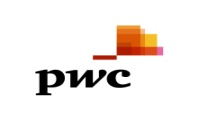 Practical Experience ( 17th April 2009 To 4th september 2013)                                            Practical Experience ( 17th April 2009 To 4th september 2013)                                            A. F. Ferguson & Co., Chartered Accountants  (Islamabad) a member firm of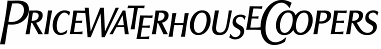 A. F. Ferguson & Co., Chartered Accountants  (Islamabad) a member firm ofA. F. Ferguson & Co., Chartered Accountants  (Islamabad) a member firm ofAudit Senior As an Audit Senior in Assurance and Business Advisory Services (ABAS) Department I was involved in reporting, supervision, execution and finalization of audits, reviews, validation of financial reporting packages and other varied special nature engagements like internal controls over financial reporting etc.Key responsibilities included:Performed audit procedures, including identifying and defining issuesReviewing, preparing and finalizing the various types of reports and other deliverables.Overall assignment management and adherence of reporting deadlines.Analysis of periodic reports prepared by client and reporting thereon.Co-ordination with professionals of various fields like legal, actuarial and IT experts and decision-making for resolution of critical reportable matters.Development of overall audit strategy and plan in line with the latest PricewaterhouseCoopers (PwC), which involves system review, risk analysis, evaluating internal controls and development of audit tests aimed at reducing audit risks.Ensuring compliance with the applicable statute, International Financial Reporting Standards (IFRS), International Audit and Assurance Standards, Companies Ordinance and Code of Corporate Governance.Delegation of job responsibilities, supervision and review of the work and interaction with client. Audit Senior As an Audit Senior in Assurance and Business Advisory Services (ABAS) Department I was involved in reporting, supervision, execution and finalization of audits, reviews, validation of financial reporting packages and other varied special nature engagements like internal controls over financial reporting etc.Key responsibilities included:Performed audit procedures, including identifying and defining issuesReviewing, preparing and finalizing the various types of reports and other deliverables.Overall assignment management and adherence of reporting deadlines.Analysis of periodic reports prepared by client and reporting thereon.Co-ordination with professionals of various fields like legal, actuarial and IT experts and decision-making for resolution of critical reportable matters.Development of overall audit strategy and plan in line with the latest PricewaterhouseCoopers (PwC), which involves system review, risk analysis, evaluating internal controls and development of audit tests aimed at reducing audit risks.Ensuring compliance with the applicable statute, International Financial Reporting Standards (IFRS), International Audit and Assurance Standards, Companies Ordinance and Code of Corporate Governance.Delegation of job responsibilities, supervision and review of the work and interaction with client. Audit Senior As an Audit Senior in Assurance and Business Advisory Services (ABAS) Department I was involved in reporting, supervision, execution and finalization of audits, reviews, validation of financial reporting packages and other varied special nature engagements like internal controls over financial reporting etc.Key responsibilities included:Performed audit procedures, including identifying and defining issuesReviewing, preparing and finalizing the various types of reports and other deliverables.Overall assignment management and adherence of reporting deadlines.Analysis of periodic reports prepared by client and reporting thereon.Co-ordination with professionals of various fields like legal, actuarial and IT experts and decision-making for resolution of critical reportable matters.Development of overall audit strategy and plan in line with the latest PricewaterhouseCoopers (PwC), which involves system review, risk analysis, evaluating internal controls and development of audit tests aimed at reducing audit risks.Ensuring compliance with the applicable statute, International Financial Reporting Standards (IFRS), International Audit and Assurance Standards, Companies Ordinance and Code of Corporate Governance.Delegation of job responsibilities, supervision and review of the work and interaction with client. Audit Clients                                       Financial Services SectorAskari Leasing Limited (Head Office).The Bank of Azad Jammu & Kashmir (Head Office & Branches).Faysal Bank Limited (Branches Only).Bank Alfalah Limited (Branches Only).Apart from the usual responsibilities, the special characteristic of these engagements were their tight reporting deadline and ensuring compliance with strict regulatory framework. As a team member/ job incharge these audits required preparing special reports, time management and on spot decision making all of which contributed immensely to my professional growth.Reports and certifications included: Reporting of Internal Control Memorandum related to review of operations of the branch network;Compliance with regulations and evaluating appropriateness of significant management’s estimates and disclosure requirements and;Preparing Highlight memorandum for management showing performance for the period and trends for the futureEnergy sector                                                                                      Ocean Pakistan LimitedThis assignment was a Joint Venture Audit which helped me in understanding of direct cost, indirect cost and 100 percent allocation basis being used in Joint Ventures. The following three concessions were under our team for reporting purposes;  Ratana Oil FieldDhurnal Oil FieldBhangali Oil FieldNon-profit Organizations (NGO’s)                   Sungi Development FoundationThe main responsibilities during these assignments were managing work of junior staff and at the same time doing compliance of donor agreements against the actual work performed by the NGO and to report any noncompliance to my team manager and client.OthersGhulam Ishaq Khan Institute of Engineering Sciences and Technology (GIKIEST)National ICT R&D Fund Ministry of Information and TechnologyFauji Fertilizer Company Limited (Workers Profit Participation Fund)Fauji Fertilizer bin Qasim Limited (Gratuity, Provident Fund)Securities and Exchange Commission of Pakistan (Gratuity, Pension, Provident Fund)Non Audit Services SOX / Internal Controls over Financial Reporting (ICFR) Askari Bank LimitedSOX / ICFR assignment included documentation of current processes of the bank, identifying GAPs in the processes and then suggesting tailored best practices. I was responsible for the Process of Budget Preparation, State Bank Regulatory Reporting at Head office level and consumer products being offered by Islamic Banking Division. The said assignment continued for period of 8 months and my recommendations were very highly regarded at the top level of management.Agreed upon Procedures for UK Aid Department for International Development (DFID) Punjab Education Support Programme (PESP)DFID-PESP assignment included documenting various process flows, validating the documented processes, identifying any deficiency and recommending improvement in order to utilize funds effectively for education sector. The systems documented were funds transfer by UK government to the government of Punjab, Budgeting, Cash Management, Procurement, Human Resource and Monitoring and Evaluation.  Workshops attendedWorkshops attendedGo Count – Inventory count *Go Audit I, II, III & IV *Change and PwC Audit Methodology and latest changes in International Auditing  Standards *PwC Audit methodology workshop *Aura training *Changes in the International Financial Reporting Standards (Conducted by ICAP)* Conducted by PwC, IslamabadGo Count – Inventory count *Go Audit I, II, III & IV *Change and PwC Audit Methodology and latest changes in International Auditing  Standards *PwC Audit methodology workshop *Aura training *Changes in the International Financial Reporting Standards (Conducted by ICAP)* Conducted by PwC, IslamabadIT ProficiencyIT ProficiencyProficient in all components of Microsoft Office specially MS Excel & VisioProficient in Aura (A software specially designed by PwC for ISA Clarity Project)Proficient in Myclient (A software specially developed by PwC for paperless audits)Experience of Compario, Lotus Notes, E Learn (PwC developed softwares)Network configuration and computer hardware assembly.Proficient in all components of Microsoft Office specially MS Excel & VisioProficient in Aura (A software specially designed by PwC for ISA Clarity Project)Proficient in Myclient (A software specially developed by PwC for paperless audits)Experience of Compario, Lotus Notes, E Learn (PwC developed softwares)Network configuration and computer hardware assembly.Extra CurricularExtra CurricularTraveling and hiking.Reading and amateur astronomy.  Squash, Football, LinkedIn Networking.Traveling and hiking.Reading and amateur astronomy.  Squash, Football, LinkedIn Networking.PersonalPersonalPersonalDate of Birth:              Dec-14-1986Nationality:                 PakistaniLanguages:                  English & UrduGender:                      MaleDate of Birth:              Dec-14-1986Nationality:                 PakistaniLanguages:                  English & UrduGender:                      MaleDate of Birth:              Dec-14-1986Nationality:                 PakistaniLanguages:                  English & UrduGender:                      Male